  Animal Ethics Amendment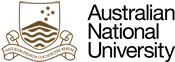 Protocol No:Principal Investigator: Protocol Nominee: Protocol Title: Expiry Date: Date Amendment Submitted:  __________________________________________________________________Instructions for completion and submissionComplete section A or B and delete the non-applicable section prior to submission.The protocol’s principal investigator must be included on the submission email.Submit via email to animal.ethics@anu.edu.au .Section A: Three Month Protocol Extension RequestOnly one extension of three months maximum can be approved per protocol. The request must be submitted and approved before the original protocol expiry date. The AEEC cannot consider new amendments during the extension period, such as additional animals or new procedures.1. Reason for extension request: 2. New expiry date: __________________________________________________________________
Section B: Protocol Amendment Request Complete this section to request changes to an existing approved protocol, such as procedure(s), animal numbers, species, strains, locations, monitoring, care or housing. 1. Request summary and justification 1.1 Please provide a summary of your request and justification in lay terms: 1.2 How does this amendment relate to the original proposal? 2. Animal Species/Strain & Numbers2.1 Please provide details on whether new species and strains are required and the total number of each. Use a table for multiple additions and state whether these are in addition to the original number of animals approved or whether they will replace an existing approved group. Please also provide details of i) the number of animals approved in the original protocol and ii) the number of any additional animals approved in previous amendments.2.2 How is the proposed amendment statistically viable on its own and/or in the context of the current protocol?3. ProceduresDescribe in detail any new procedures that will be undertaken, including the number of animals and the species/strain that will undergo each procedure. If procedures that are already approved will be undertaken in conjunction with the new procedures please make this clear.4. Welfare4.1. What will be the impact or possible impacts on animal welfare?4.2. What will you do to minimise the impacts identified above?5. LocationWhere will the work be undertaken? If the location differs from the current protocol please provide a detailed description.6. Care and housing conditionsIf care or housing conditions are different from those already approved under the protocol please provide details.7. Adding New StrainsList any new strains not covered by the existing protocol.
Please include:Common strain names Full strain name (that includes modified gene/s) Known or potential phenotype/welfare risks Notification procedure for animal care staff of risks to animal welfare/what to look for 8. Supporting documentsPlease list supporting documents here, such as licences or score sheets, and attach them with your submission. 